ประกาศ สถานีตำรวจภูธรตาลสุมเรื่อง ประกาศผู้ชนะการเสนอราคา ซื้อวัสดุสำนักงาน โดยวิธีเฉพาะเจาะจง***************************ตามที่ สถานีตำรวจภูธรตาลสุม ได้มีหนังสือเชิญชวนสำหรับการจัดซื้อวัสดุสำนักงาน  โดยวิธีเฉพาะเจาะจง นั้นวัสดุสำนักงาน จำนวน ๑ งาน  ผู้ได้รับการคัดเลือก ได้แก่ ห้างหุ้นส่วนจำกัด ล้ำฟ้า โอเอ แอน สเตชั่นเนอรี่   โดยเสนอราคาเป็นเงินทั้งสิ้น ๔,๙๒๐ บาท (สี่พันเก้าร้อยยี่สิบบาทถ้วน)ภาษีมูลค่าเพิ่มและภาษีอื่น ค่าขนส่ง ค่าจดทะเบียนและค่าใช้จ่ายอื่นๆ ทั้งปวงประกาศ ณ วันที่   ๒๓  มกราคม  พ.ศ.๒๕๖๗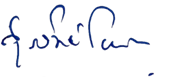                                                          พันตำรวจเอก                                                			   ( สุรวิทย์  โยนจอหอ )                                                                   ผู้กำกับการสถานีตำรวจภูธรตาลสุม